EPISCOPAL DIOCESE OF PITTSBURGH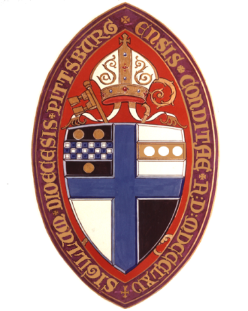 Formation for Mission Grant ApplicationThese grants are available to help fund lay and clergy participation in conferences, courses, and other forms of continuing education that will prepare them for meaningful, hands-on mission in the community they serve or seek to serve.  This includes registration fees and the cost of required materials.Travel and accommodations will not be funded through the grant, but will be the responsibility of grantees and/or their parishes.  Individuals are encouraged to take advantage of local formation opportunities whenever possible.Half of the available grant funds are reserved for lay use, and half for clergy use.  Grants will be awarded from each category at the discretion of Diocesan Council until the funds are depleted.Applications are reviewed by the Budget and Assessments Working Group, then sent to Diocesan Council for approval.  Applications received two or more weeks prior to an upcoming Council meeting will be presented for approval at that meeting; otherwise, they will be held for the following meeting.  Council generally meets 5-6 times a year.  Refer to the calendar on the diocesan website, or call the diocesan offices, for the dates of upcoming meetings.  (An expedited review may be possible for urgent requests.)Note:  The Formation for Mission Grant is not intended for coursework that is part of a college, university, or seminary degree program.  Seminarians and diaconal school students may apply for the Bishop’s Scholarship for Theological Students.Person Submitting Request:	_____________________________________________Parish (name, location):	_____________________________________________Role within Parish:  		_____________________________________________Contact Information:	Phone: 		_____________________________________________E-mail:			_____________________________________________Address:		_____________________________________________			_____________________________________________Person(s) participating in the formation activity for which funds are being requested(if other than the person submitting the request):			_____________________________________________			_____________________________________________Name and describe the conference or course for which funds are being requested.  (Attach a conference brochure or published course description, or, if submitting the application electronically, include a link to the relevant information online.)When and where is the conference/course taking place?Describe how participation in the conference/course will help you and your parish identify new mission opportunities and/or enhance existing mission efforts, and fulfill the mission of the Church: to love, to teach, and to heal.  What makes you (and/or the others who will be participating in the conference/course) the appropriate person(s) to represent your parish there?  Describe any relevant aspects of your background, your role(s) within the parish, or how you feel personally called to serve God and His people.How do you plan to share what you learn through the conference/course with others in your parish?Would you be willing to share what you learn with other clergy and/or laypersons throughout the Diocese?List all (per-person) expenses for which you are requesting grant funds.  Conference/course registration fee:	____________Materials:					____________Other (describe below):			____________Total amount of grant request:		____________Is this an urgent or time-sensitive request?  Y / N … If yes, please describe the urgency and the desired time frame for approval.Please attach: a resolution from the Vestry that authorizes this applicationa copy of the parish’s budget for the current yearPlease submit this application via email to:Elaine Zevkovich at ezevkovich@episcopalpgh.orgOR via U.S. Mail to:Elaine ZevkovichEpiscopal Diocese of Pittsburgh
325 Oliver Avenue, Suite 300
Pittsburgh, PA  15222